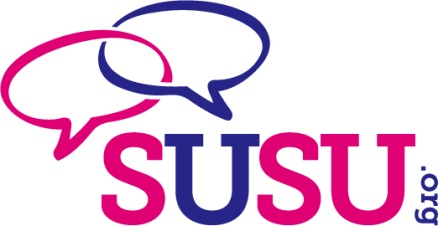 Student Activities Risk AssessmentUse this form for any event run by a Club or Society. Please complete this form electronically and return it to the Student Activities Manager (groups@susu.org) at least 3 full weeks prior to the event. One form should be used for each project/event/activity.Risk assessment reviewed by:  Reviewed by Activities Officer (Where appropriate)SUSU Health and Safety ManagerClub/Society detailsClub/Society detailsYour contact name (individual):        Stuart WrightYour contact name (individual):        Stuart WrightYour Club/Society (if applicable):          Your Club/Society (if applicable):          Soton email address:  Phone number:     About the event/activityAbout the event/activityEvent title:                          Event title:                          Date(s) of event:                 Date(s) of event:                 Start time:     Finish time:     Location of the activity:   JUBILEE SWIMMING POOLLocation of the activity:   JUBILEE SWIMMING POOLPlease describe the activity you are runningRISK GRADING SYSTEMIdentify from the list of categories listed in the column opposite which description best fits the risk you are assessing.Now look at the column below to determine the impact or possible impact.Reading down from the top row and across from the side row will give a risk score and a risk colour.INSIGNIFICANT (1)No identifiable;Ill Health or Injury (emotional, psychological or physical)Property or other damage or No disruption to ServiceFinance Less than £100 (can be resolved at department level)MINOR (2)Not permanent (Probably be resolved in one month) ;Ill Health or Injury (emotional, psychological or physical)Property or other damage and continuation of service Finance Less than £1,000 but greater than £100MODERATE (3)Semi-permanent (likely to be resolved within one year)Ill Health or Injury (emotional, psychological or physical)Property or other damage or Restricted service. Local adverse publicityFinance Less than £10,000 but greater than £1,000 MAJOR (4)Permanent (Loss of function) ;Ill Health or Injury (emotional, psychological or physical) Property or other damage or Temporary Service closureNational adverse publicityFinance Less than £100,000 but greater than £10,000CATASTROPHIC (5)Death;Ill Health (emotional, psychological or physical) Property or other damage or Extended Service closureInternational adverse publicityFinance greater than £100,000 CERTAIN (5)This type of event will happen (and frequently)510152025HIGH PROBABILITY (4)This type of event may happen (50/50 chance)48121620POSSIBLE (3)This type of event may happen (occasionally)3691215UNLIKELY (2)This type of event is unlikely to happen (remote chance)246810RARE (1)Cannot believe this type of event will happen (in the foreseeable future)12345HazardsControl Measures.(These can also be supported by documents such as policies and safe working practice)  Calculation of Risk(Likelihood x Severity = Overall Risk Rating)Calculation of Risk(Likelihood x Severity = Overall Risk Rating)Calculation of Risk(Likelihood x Severity = Overall Risk Rating)Risk Acceptable?Y/NHazardsControl Measures.(These can also be supported by documents such as policies and safe working practice)  LikelihoodSeverityOverall Risk RatingRisk Acceptable?Y/N4Capsizing in controlPlayers are taught and tested on how to capsize safely. Players will instinctively avoid falling on things. Also taught on a 1-1 basis, so coach will be in the water to right the boat in case of emergency.515YCapsizing out of controlPlayers will be taught about bracing; onlookers and the referees will be prepared to help.326YCapsizing dangerously out of controlDue to injury or ill health. Onlookers and the referees will be prepared to help.133Y5Entrapment in boat on capsizeTeach capsize drill and rolling. Boats are easy to exit. Appropriate supervision and wear appropriate footwear.  New members should be closely watched to ensure they can safely eject.  In addition to this experienced members of the club on and off the water are trained to rescue entrapped player, either by pulling deck or by rolling them back up in a controlled manor.144Y4Capsize onto boats or pool wallsThis is against the rules and serious sanctions in place to penalise any players who push someone onto poolside walls or other boats.  Unlikely event and in the case that it does occur protective gear including protective helmets with faceguards and padded buoyancy aids will protect player from harm.224YBeing hit by a paddle or ball68Boat on body contact Players taught how to edge their boats to avoid being hit and how to dip their boats to avoid hitting bodies. Contact at angles near 90 degrees is forbidden.428YDehydration or fatigueRotate through all the members present at a session for turns on the water and allow breaks in play to allow members to stretch and drink as needs be. Encourage players to eat sensibly before arriving.122YBeing hit by boat or paddle while coaching (helping people roll or capsize)Experienced members are trained to coach whilst keeping themselves safe by being aware of surroundings and by ensuring that they do not stand in the path of the student’s paddle.In addition to this a coaching carried out in a “coaching only” area of the pool, allowing experienced members to safely be in the pool alongside those in boats who are being trained.Only boats moving at a slow speed are allowed in this zone.224YBeing hit by boat or paddle whilst swimming during a game Normally, no one is permitted to swim whilst gameplay is occurring.Only experienced members may enter the pool during a game to upright or rescue a distressed paddler if those on the water are unable to do so.  In this case play will be immediately stopped by the referee and other players to allow the swimming coach to safely rescue the distressed player.It is worth noting that this is only likely to occur in sessions after a new intake of players, after this players on the water will be sufficiently trained to rescue the distressed paddler.236YLifting boats and equipment poolside including emptying water from boats and set up/pack up of equipmentWhere possible boats full of water will be emptied by two people and training on lifting will be given to newcomers to the sessions.515YCollisions poolside of boats/goals with people when carryingCare will be taken by the people carrying equipment to watch out for others and anyone not carrying equipment will be told to stand out of the way so as to avoid issues.224YExisting medical conditions Medical consent forms will be checked prior to sessions taking place and appropriate action will be taken thereafter.326YStanding on foreign objects including broken pool tilesThe poolside will be kept clear of foreign objects and trip hazards and any broken pool tiles or pool fittings will be reported to the pool staff alongside all the people at the session. 224YInjury due to faulty equipment or incorrect useKit secretary frequently makes repairs and session lead is responsible for removing faulty equipment from play and making a note of the fault so that it can be repaired or replaced.Additionally newcomers to the club are instructed on how to correctly wear and tighten equipment so that it provides the correct protection and is comfortable to wear/use.224YGoal keeping from the side with legs in the pool being hit by boat or paddlesIn the event of a damaged boat, there may be the need to have a goalkeeper sitting on the side under the net.  Where possible this person will keep their legs out of the water and players will be made aware of the situation and told to avoid the area.The referee will be particularly strict on calling fouls and stopping play if a player becomes too close the goalkeeper’s legs.Additionally the goalkeeper will be required to wear a helmet to protect them from harm.Very rare now we have more than 10 pool boats available (5 a side sport)122YClub members sitting on the side being hit by boats or paddlesDuring play, people not refereeing or playing should stand clear of the pool edge to avoid issues.During coaching it is acceptable for people to be near the pool edge to watch, encourage and give tips to players, however people should stay alert and where possible keep legs and arms out of the pool.122YNameDatedNext Review DateComments/Observations   Comments/Observations   Comments/Observations   Comments/Observations   Comments/Observations   Comments/Observations   NameDatedNext Review DateComments/Observations Comments/Observations Comments/Observations Comments/Observations Comments/Observations Comments/Observations 